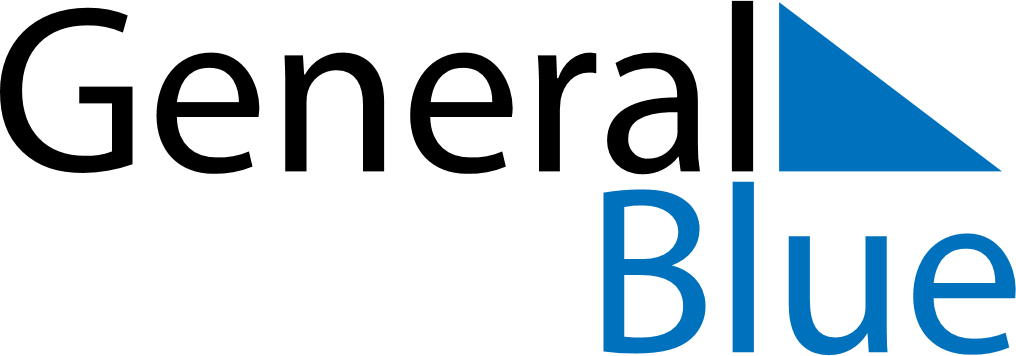 September 2024September 2024September 2024September 2024September 2024September 2024Bobohalma, Mures County, RomaniaBobohalma, Mures County, RomaniaBobohalma, Mures County, RomaniaBobohalma, Mures County, RomaniaBobohalma, Mures County, RomaniaBobohalma, Mures County, RomaniaSunday Monday Tuesday Wednesday Thursday Friday Saturday 1 2 3 4 5 6 7 Sunrise: 6:43 AM Sunset: 8:02 PM Daylight: 13 hours and 19 minutes. Sunrise: 6:44 AM Sunset: 8:00 PM Daylight: 13 hours and 15 minutes. Sunrise: 6:46 AM Sunset: 7:58 PM Daylight: 13 hours and 12 minutes. Sunrise: 6:47 AM Sunset: 7:56 PM Daylight: 13 hours and 9 minutes. Sunrise: 6:48 AM Sunset: 7:55 PM Daylight: 13 hours and 6 minutes. Sunrise: 6:49 AM Sunset: 7:53 PM Daylight: 13 hours and 3 minutes. Sunrise: 6:51 AM Sunset: 7:51 PM Daylight: 13 hours and 0 minutes. 8 9 10 11 12 13 14 Sunrise: 6:52 AM Sunset: 7:49 PM Daylight: 12 hours and 56 minutes. Sunrise: 6:53 AM Sunset: 7:47 PM Daylight: 12 hours and 53 minutes. Sunrise: 6:54 AM Sunset: 7:45 PM Daylight: 12 hours and 50 minutes. Sunrise: 6:56 AM Sunset: 7:43 PM Daylight: 12 hours and 47 minutes. Sunrise: 6:57 AM Sunset: 7:41 PM Daylight: 12 hours and 43 minutes. Sunrise: 6:58 AM Sunset: 7:39 PM Daylight: 12 hours and 40 minutes. Sunrise: 6:59 AM Sunset: 7:37 PM Daylight: 12 hours and 37 minutes. 15 16 17 18 19 20 21 Sunrise: 7:01 AM Sunset: 7:35 PM Daylight: 12 hours and 34 minutes. Sunrise: 7:02 AM Sunset: 7:33 PM Daylight: 12 hours and 30 minutes. Sunrise: 7:03 AM Sunset: 7:31 PM Daylight: 12 hours and 27 minutes. Sunrise: 7:05 AM Sunset: 7:29 PM Daylight: 12 hours and 24 minutes. Sunrise: 7:06 AM Sunset: 7:27 PM Daylight: 12 hours and 21 minutes. Sunrise: 7:07 AM Sunset: 7:25 PM Daylight: 12 hours and 17 minutes. Sunrise: 7:08 AM Sunset: 7:23 PM Daylight: 12 hours and 14 minutes. 22 23 24 25 26 27 28 Sunrise: 7:10 AM Sunset: 7:21 PM Daylight: 12 hours and 11 minutes. Sunrise: 7:11 AM Sunset: 7:19 PM Daylight: 12 hours and 8 minutes. Sunrise: 7:12 AM Sunset: 7:17 PM Daylight: 12 hours and 4 minutes. Sunrise: 7:13 AM Sunset: 7:15 PM Daylight: 12 hours and 1 minute. Sunrise: 7:15 AM Sunset: 7:13 PM Daylight: 11 hours and 58 minutes. Sunrise: 7:16 AM Sunset: 7:11 PM Daylight: 11 hours and 55 minutes. Sunrise: 7:17 AM Sunset: 7:09 PM Daylight: 11 hours and 51 minutes. 29 30 Sunrise: 7:19 AM Sunset: 7:07 PM Daylight: 11 hours and 48 minutes. Sunrise: 7:20 AM Sunset: 7:05 PM Daylight: 11 hours and 45 minutes. 